CALIFORNIA-NEVADA-HAWAII DISTRICTCircle K InternationalMembership Development & Education Committee Application2018-2019Dear Applicant,Thank you for taking interest in the Membership Development & Education Committee! I appreciate your time and effort in wanting to be more involved on the District level and improve the most important aspect of Circle K- the members and their experience! Whether you are a general member or board member, I highly encourage you to apply because this experience will heavily benefit your Circle K journey. In addition to that, I am looking for individuals who would be able to be open-minded to try and get out of their comfort zone, have/create innovative ideas, and would dedicate their time to creating an amazing experience for the California-Nevada-Hawaii district members.Through this application, I hope to gain a better understanding of you and your vision for the District. There have been a few changes from the previous term. Please be sure to read the entire application and answer all the questions needed. Make sure to elaborate on your ideas. If you have any questions or concerns, please feel free to contact me.All applicants will be reviewed thoroughly and professionally. The selections will be based on who will be able to fulfill the goals and needs of the District Board. Committee Positions and duties of the respective positions can change at the discretion of the committee chair. Again, thank you for taking the initiative to apply. I wish you the best of luck!Sincerely,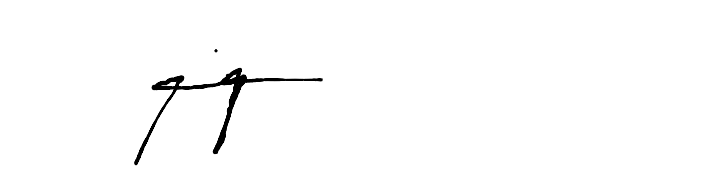 Tommy Thach2018-2019 District Membership Development & Education Chair Application Timeline:Application process: Friday, May 18th, 2018 to Friday, May 25th, 2018.Applications must be submitted by Monday, May 21st, 2018, 10:00PM (PDT) / 7:00PM (HDT) to District Membership Development & Education Chair, Tommy Thach (mde@cnhcirclek.org) and District Governor, Manuel Santiago (governor@cnhcirclek.org). Interviews will take place Tuesday, May 22nd, 2018 to Thursday, May 24th, 2018*.Appointments will be made by Friday, May 25th, 2018*. All applicants will be notified of the final selections.* Dates may change based on the discretion of the chair. Responsibilities and ExpectationsThe purpose of the Membership Development and Education, or MD&E, committee is to provide educational resources for all members of the district to use. This will include but not be limited to Membership Resources – such as member recruitment, member retention, chartering clubs, reactivating clubs, Club-building, member involvement – and educating the members on various aspects of Circle K International as well as professionalism. 	Attend all online committee meetings agreed upon by the committee and any in-person committee meetings set by the Membership unless excused with a valid reason and within a timely manner. Meetings will generally be held online.	Participate actively within the committee by:Brainstorm new ways of promoting member education and membership development in our district.Assist in the creation of programs for clubs to implement in recruitment, retention, education, and professional development	Remain in constant communication with the chair by reporting activities and progress through check-ins and 1-on-1’s provided by the chair.	Complete all assigned projects ON TIME. If this is not possible, notify the chair in a timely manner.	Maintain transparency as a District Committee Member by:Being able to attend several, if not all, District-held events to show support for district boardCommunicate with the clubs and divisions in the district receive general feedback from members about how the District Board could improve future events	Maintain constant communication with the clubs you represent by:Researching how different types of clubs succeed in recruitment and retention and using that information to help the clubs that need supportCollect diverse ideas to share with clubsBe an overall support to the clubs that you work with and maintain active communicationFailure to complete any of these tasks will result in a warning. Further failure may result in removal from the committee.Please note that you have read the duties by double clicking and checking the box. Being a part of the Membership Development & Education committee is not to be taken lightly and will require time on your part to make this a successful running committee.  Attention to detail, frequent communication and adhering to deadlines is essential for all positions.All members of the committee are expected to:Help develop and execute successful resources intended for CNH Circle KEncourage membership development & education for ALL clubsCommunicate to members about the committee’s activitiesContribute to all discussions and projects of the committeeRepresent Circle K International in a professional mannerTo apply, you must meet the following requirements:1) Be a dues-paid member of a club in good standing.2) Be enrolled at least half time during the 2018-2019 term.Committee Positions and DescriptionsClub Building & Revitalization Chair (1)Act as a resource to new and chartering clubsEvaluate process of chartering or building and create a resource with committee that would help these clubs Maintain constant communication with the building or chartering club throughout the term to ensure their successContact InformationReferencesPlease list 2 references and their contact information – name, number, email (they can be Kiwanis Advisors, officers, members, or people you have worked with professionally that can attest to your work ethic and professionalism.Please provide a brief response to each of the following questions. Please complete the application and return by e-mail to:Tommy ThachDistrict Membership Development and Education Chairmde@cnhcirclek.orgManuel SantiagoDistrict Governor Governor@cnhcirclek.orgAll applications are to be RECEIVED by Wednesday, May 21st, 2018 10PM (PDT), 7PM (HDT)Please send the application in PDF format with the application file and e-mail subject line in the following manner: MD&ECommittee_FirstNameLastName (eg. MD&ECommittee_TommyThach)Feel free to attach any links or files that you feel will best supplement your application in the email.Late applications will NOT be accepted.Thank you for your interest in becoming a part of the 2018-2019 District Membership Development & Education Committee!Remember, “A leader takes people where they want to go. A great leader takes people where they don’t necessarily want to be at but ought to be”This concludes the California-Nevada-Hawaii District Membership Development & Education Committee application.NamePhone Number(Text: Y/N?)Club/ DivisionE-mailPast and CurrentPositions HeldOther Committees you are applying for (Please state which positions if applicable)Positions of Interest NameTitle/Affiliation to ApplicantE-mailPhone NumberNameTitle/Affiliation to ApplicantE-mailPhone Number1. Why do you want to be a part of the District Membership Development and Education Committee? What do you hope to gain from this experience?2. What makes you qualified to be on the District MD&E Committee? List any past experiences and skills that will help you both with general committee responsibilities, as well as specifics position(s) you indicated. 3. Describe the recruitment and/or retention challenges a club can generally face, and the viable ways to improve these challenges. 4. What improvements do you think the CNH Circle K District and District MD&E Committee should make? How can we implement these ideas?5. What are some goals you have in mind for this year’s committee and the position you are interested? Please list out ways to achieve these goals (BE SPECIFIC).6. List your commitments for next year with approximate hours a week allocated to each commitment (Circle K, school, work, etc.)